ГОД ВЫДАЮЩИХСЯ ЛЮДЕЙРодился в д. Большое Бисярино (Хупкӗпер) Тетюшского района Республики Татарстан.
В. Юдин – один из организаторов чувашской секции Союза писателей Татарстана. Окончил Казанский педагогический техникум. Работал учителем начальной школы, сотрудником центральной чувашской газеты "Коммунар", издаваемой в г. Москва, редактором художественной литературы Чувашского государственного издательства, редактором чувашского вещания Татарского радиокомитета, заместителем редактора чувашской газеты "Хӗрлӗ ялав" (Красное знамя), издаваемой в г. Казань, спецкором газеты "Советская Белоруссия" в г. Минск.
Известен как прозаик, публицист и переводчик. Первые стихи "Кӗтӳҫӗ юрри" (Песня пастуха) и "Чӑваш ывӑлне" (Сыну чувашскому) опубликованы в 1930 г. в альманахе "Утӑм" (Шаг). Является автором популярной радиопьесы "Улямпи", повестей "Доктора", "Камский богатырь трудится", а также многих публицистических очерков, рассказов, фельетонов. Перевел на чувашский язык произведения современных русских и татарских писателей Г. Баширова, Г. Губая, М. Хабибуллина, У. Бакирова и др.#Образование21#образованиеЧувашия#школыгородаЧ#школа3чебоксары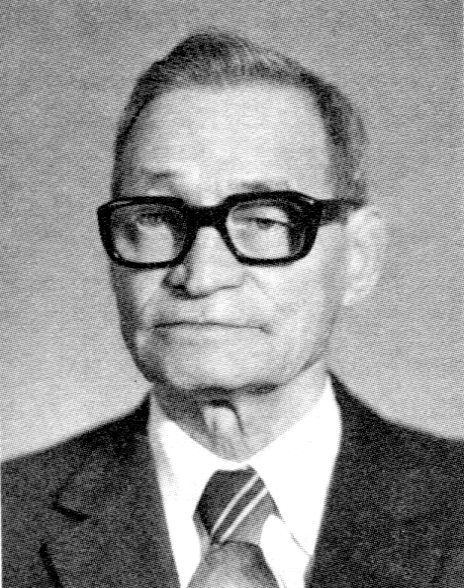 16 января родился Юдин Василий Николаевич (16.01.1911-09.01.1995). Чувашский писатель, член Союза писателей СССР (1958). 112 лет со дня рождения.